Iceland – Electricity Production 2015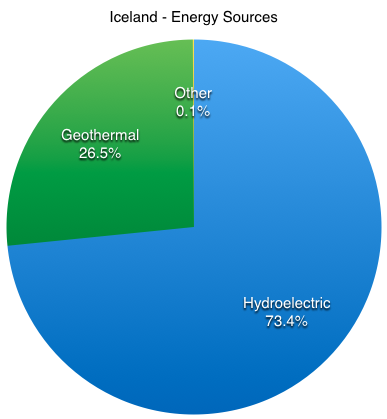 https://karanbijanireykjavik.weebly.com/energy-consumption.htmlhttps://www.government.is/topics/business-and-industry/energy/Stromerzeugung nach Energieträgern Österreich 2017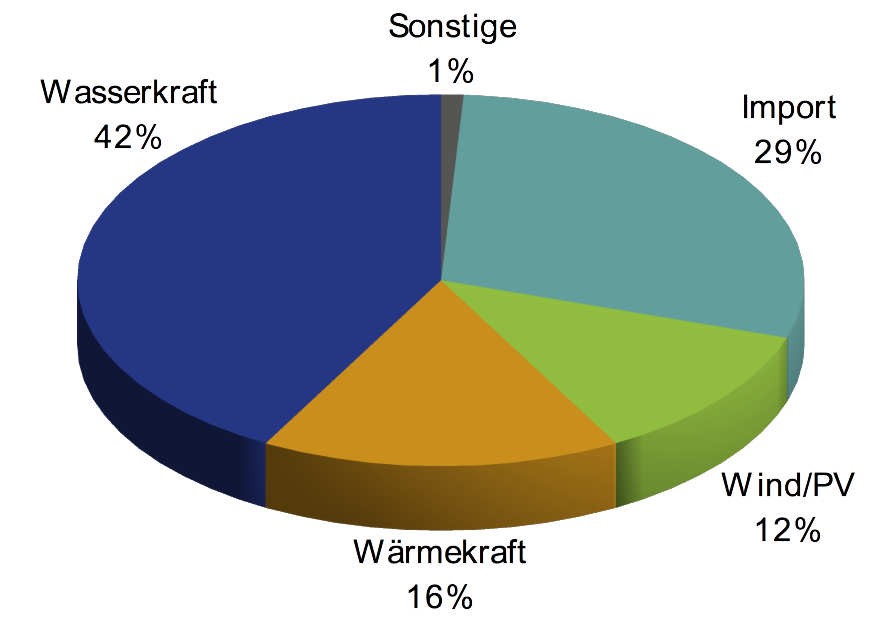 https://www.global2000.at/der-strom-filz-oesterreichIceland 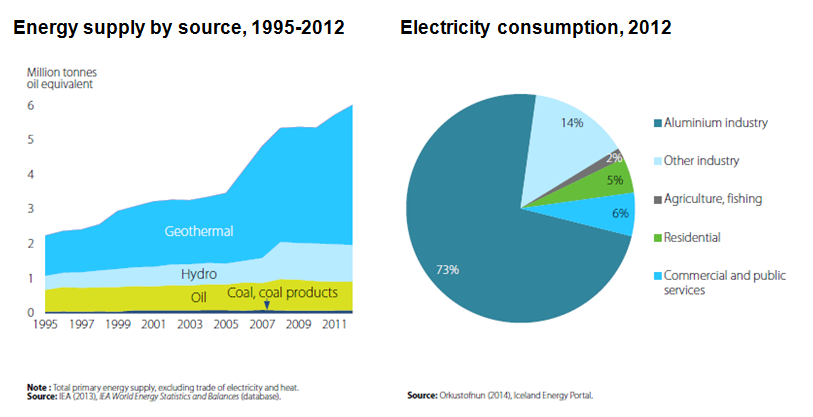 https://www.oecd.org/newsroom/iceland-must-balance-growth-in-power-and-tourism-industries-with-nature-conservation.htm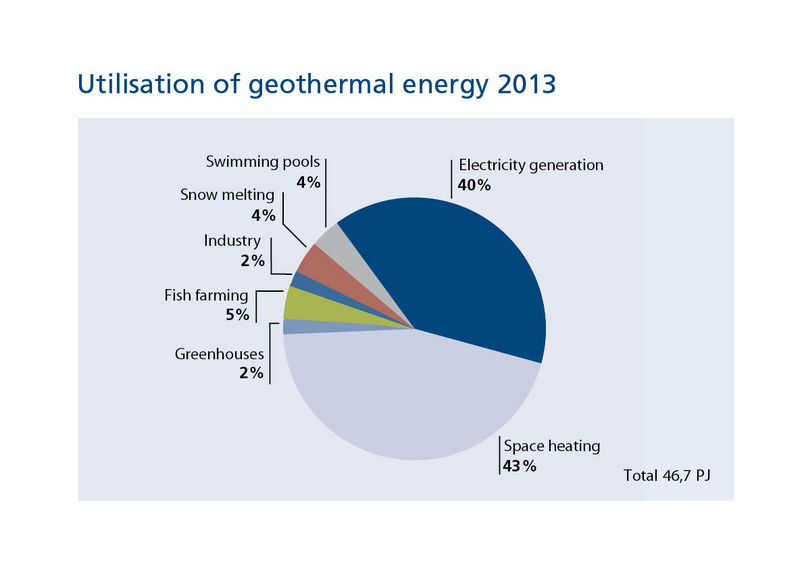 https://nea.is/geothermal/direct-utilization/https://nea.is/geothermal/direct-utilization/